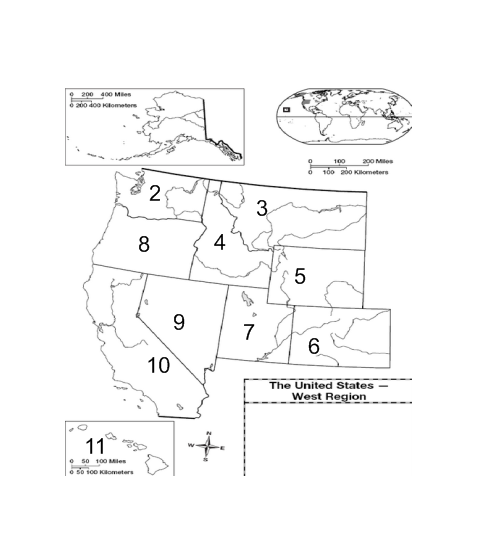 State Name							State Capital_____________________				________________________________________				________________________________________				________________________________________				________________________________________				________________________________________				________________________________________				________________________________________				________________________________________				________________________________________				___________________